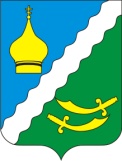 РОССИЙСКАЯ ФЕДЕРАЦИЯРОСТОВСКАЯ  ОБЛАСТЬМАТВЕЕВО-КУРГАНСКИЙ РАЙОНМУНИЦИПАЛЬНОЕ ОБРАЗОВАНИЕ«МАТВЕЕВО-КУРГАНСКОЕ СЕЛЬСКОЕ ПОСЕЛЕНИЕ»АДМИНИСТРАЦИЯ МАТВЕЕВО-КУРГАНСКОГО СЕЛЬСКОГО ПОСЕЛЕНИЯПОСТАНОВЛЕНИЕ В соответствии с Федеральным законом от 06.10.2003 №131-ФЗ «Об общих принципах организации местного самоуправления в Российской Федерации», в целях приведения  нормативных правовых актов Администрации сельского поселения в соответствие с действующим  законодательством,ПОСТАНОВЛЯЮ:          1. В  приложении  постановления Администрации Матвеево-Курганского сельского поселения  «Об утверждении административного регламента  предоставления муниципальной услуги «Предоставление земельного участка в собственность бесплатно»  от 24.12.2018 №249, внести следующие изменения и дополнения:         1.1. Приложение №1, к административному регламенту, изложить в редакции согласно приложению № 1;         1.2. Приложение № 2, к административному регламенту, изложить в редакции согласно приложению № 2.         2. Пункты 1.3 и 1.4. Постановления Администрации Матвеево-Курганского сельского поселения «О внесении изменений и дополнений в Постановление Администрации Матвеево-Курганского сельского поселения №249 от 24.12.2018» от 21.02.2020 №11 считать утратившими силу.         2. Настоящее постановление вступает в силу со дня его официального опубликования в информационном бюллетене и на сайте Администрации Матвеево-Курганского сельского поселения в информационно-телекоммуникационной сети «Интернет».         3. Контроль за выполнением постановления оставляю за собой.Глава АдминистрацииМатвеево-Курганскогосельского поселения				                                          Г.В.ЩетковаПриложение №1к постановлению АдминистрацииМатвеево-Курганского сельского поселения № 90 от 21.07.2021 г.Приложение №1к административному регламенту предоставления муниципальной услуги «Предоставление земельного участка в собственность бесплатно»Исчерпывающий перечень документов, необходимых для предоставления муниципальной услугиПриложение №2 к постановлению АдминистрацииМатвеево-Курганского сельского поселения№ 90 от 21.07.2021гПриложение №2к административному регламенту предоставления муниципальной услуги «Предоставление земельного участка в собственность бесплатно»Исчерпывающий перечень документов, необходимых для предоставления муниципальной услуги, которые находятся в распоряжении государственных и муниципальных органов и организаций, и которые заявитель вправе предоставить« 21 »  июля   2021 года    №  90         п. Матвеев КурганО внесении изменений в Постановление Администрации Матвеево-Курганского сельского поселения № 249 от 24.12.2018г.№п/пНаименование документа1.Заявление – оригинал2.Документы, подтверждающие право заявителя на приобретение земельного участка без проведения торгов -  копии при предъявлении оригинала2.1. Для религиозных организаций, имеющих в собственности здания или сооружения религиозного или благотворительного назначения:2.1.1. Документ, удостоверяющий (устанавливающий) права заявителя на здание, сооружение, если право на такое здание, сооружение не зарегистрировано в ЕГРН:2.1.1.1. Регистрационное удостоверение, выданное уполномоченным органом в порядке, установленном законодательством в месте его издания до момента создания Учреждения юстиции по муниципальной регистрации прав на недвижимое имущество и сделок с ним на территории Ростовской области (выданное организациями технической инвентаризации);2.1.1.2. Договор купли-продажи (удостоверенный нотариусом);2.1.1.3. Договор дарения (удостоверенный нотариусом);2.1.1.4. Договор мены (удостоверенный нотариусом);2.1.1.5. Решение суда о признании права на объект-с отметкой о регистрации в уполномоченном органе в порядке, установленном законодательством в месте его издания до момента создания Учреждения юстиции по муниципальной регистрации прав на недвижимое имущество и сделок с ним на территории Ростовской области.2.1.2. Документ, удостоверяющий (устанавливающий) права заявителя на испрашиваемый земельный участок, если право на такой земельный участок не зарегистрировано в ЕГРН:2.1.2.1. Государственный акт на право пожизненного наследуемого владения (право постоянного (бессрочного) пользования землей (выданный исполнительным комитетом Совета народных депутатов);2.1.2.2. Договор на передачу земельного участка в постоянное (бессрочное) пользование (выданный исполнительным комитетом Совета народных депутатов);2.1.2.3. Свидетельство о праве бессрочного (постоянного) пользования землей; (выданное земельным комитетом, исполнительным органом сельского (поселкового) Совета народных депутатов);2.1.2.4. Договор аренды земельного участка, заключенный до момента создания Учреждения юстиции по муниципальной регистрации прав на недвижимое имущество и сделок с ним на территории Ростовской области (выданный земельным комитетом, администрацией МО);2.1.2.5. Решение суда;2.1.2.6. Договор безвозмездного пользования земельным участком (выданный исполнительным комитетом Совета народных депутатов, администрацией МО).2.1.3. Сообщение заявителя (заявителей), содержащее перечень всех зданий, сооружений, расположенных на испрашиваемом земельном участке, с указанием их кадастровых (условных, инвентарных) номеров и адресных ориентиров – оригинал.2.2. Для членов СНТ или ОНТ в отношении земельного участка общего назначения, расположенного в границах территории ведения гражданами садоводства или огородничества для собственных нужд 2.2.1. Решение общего собрания членов СНТ или ОНТ о приобретении земельного участка общего назначения, расположенного в границах территории садоводства или огородничества, с указанием долей в праве долевой собственности каждого собственника земельного участка: выписка из протокола общего собрания членов СНТ или ОНТ о приобретении земельного участка;2.3. Для граждан, имеющих трех и более детей 2.3.1. Документы, подтверждающие изменение обстоятельств, послуживших основанием для постановки на учет в целях бесплатного предоставления земельного участка в собственность (изменения количественного состава семьи) - копия при предъявлении оригинала либо копия, заверенная в установленном порядке:2.3.1.1. Свидетельство о государственной регистрации рождения, выданное компетентными органами иностранного государства, и их нотариально удостоверенный перевод на русский язык (в случае регистрации рождения в иностранном государстве);2.4. При обращении членов некоммерческих организаций, созданных до 1 января 2019 года для ведения садоводства, огородничества или дачного хозяйства, и членов садоводческих или огороднических некоммерческих товариществ, созданных путем реорганизации таких некоммерческих организаций (независимо от даты вступления в члены указанных организаций) в отношении земельных участков, не отнесенных к имуществу общего пользования, образованных из земельного участка, предоставленного до дня вступления в силу Федерального закона от 25.10.2001 №137-ФЗ «О введении в действие Земельного кодекса РФ» (опубликован 07.11.2001), для ведения садоводства, огородничества или дачного хозяйства вышеуказанной некоммерческой организации либо иной организации, при которой была создана или организована такая некоммерческая организация2.4.1. Документы, подтверждающие право на приобретение земельного участка, установленные законодательством Российской Федерации:2.4.1.1. Схема расположения земельного участка на кадастровом плане территории, подготовленная гражданином (в случае отсутствия утвержденного проекта межевания территории, в границах которой расположен земельный участок, проекта организации и застройки территории некоммерческого объединения граждан либо при отсутствии описания местоположения границ такого земельного участка в государственном кадастре недвижимости) – оригинал;2.4.1.2. Протокол общего собрания членов СНТ или ОНТ (собрания уполномоченных) о распределении земельных участков между членами указанного объединения, иной устанавливающий распределение земельных участков в этом объединении документ или выписка из указанного протокола или указанного документа;выписка из протокола общего собрания некоммерческой организации (о распределении земельных участков между членами объединения) - Если ранее ни один из членов некоммерческого объединения граждан не обращался с заявлением о предоставлении земельного участка в собственность;2.4.1.3. Документ, удостоверяющий (устанавливающий) права заявителя на испрашиваемый земельный участок, если право на такой земельный участок не зарегистрировано в ЕГРН:2.4.1.3.1 Государственный акт на право пожизненного наследуемого владения (право постоянного (бессрочного) пользования землей (выданный исполнительным комитетом Совета народных депутатов);2.4.1.3.2. Свидетельство о праве бессрочного (постоянного) пользования землей (выданное земельным комитетом, исполнительным органом сельского (поселкового) Совета народных депутатов);2.4.1.3.3. Договор аренды земельного участка, заключенный до момента создания Учреждения юстиции по муниципальной регистрации прав на недвижимое имущество и сделок с ним на территории Ростовской области (выданный земельным комитетом, администрацией МО); 2.4.1.3.4. Решение исполнительного комитета о предоставлении земельного участка (выданное исполнительным комитетом Совета народных депутатов); 2.4.1.3.5. Акт органа местного самоуправления о предоставлении земельного участка, переданный на постоянное хранение в муниципальный архив Если ранее ни один из членов некоммерческого объединения граждан не обращался с заявлением о предоставлении земельного участка в собственность.2.5. При обращении СНТ или ОНТ (в отношении земельных участков, относящихся к имуществу общего пользования, образованных из земельного участка, предоставленного до дня вступления в силу Федерального закона 25.10.2001 №137-ФЗ (10.11.2001) для ведения садоводства, огородничества или дачного хозяйства) 2.5.1. Документы, подтверждающие право на приобретение земельного участка, установленные законодательством Российской Федерации:2.5.1.1 Схема расположения земельного участка на кадастровом плане территории, подготовленная гражданином (в случае отсутствия утвержденного проекта межевания территории, в границах которой расположен земельный участок, проекта организации и застройки территории некоммерческого объединения граждан либо при отсутствии описания местоположения границ такого земельного участка в государственном кадастре недвижимости) – оригинал;2.5.1.2. Выписка из решения общего собрания членов СНТ или ОНТ (собрания уполномоченных) о приобретении земельного участка, относящегося к имуществу общего пользования, в собственность объединения:выписка из протокола общего собрания некоммерческой организации (о приобретении земельного участка, относящегося к имуществу общего пользования, в собственность объединения); 2.5.1.3. Выписка из решения общего собрания членов некоммерческого товарищества (собрания уполномоченных), в соответствии с которым заявитель был уполномочен на подачу заявления.  2.5.2. Документ, удостоверяющий (устанавливающий) права заявителя на испрашиваемый земельный участок, если право на такой земельный участок не зарегистрировано в ЕГРН:2.5.2.1. Государственный акт на право пожизненного наследуемого владения (право постоянного (бессрочного) пользования землей (выданный исполнительным комитетом Совета народных депутатов);2.5.2.2.Свидетельство о праве бессрочного (постоянного) пользования землей (выданное земельным комитетом, исполнительным органом сельского (поселкового) Совета народных депутатов);2.5.2.3. Договор аренды земельного участка, заключенный до момента создания Учреждения юстиции по муниципальной регистрации прав на недвижимое имущество и сделок с ним на территории Ростовской области (выданный земельным комитетом, администрацией МО);2.5.2.4. Решение исполнительного комитета о предоставлении земельного участка (выданное исполнительным комитетом Совета народных депутатов)2.5.2.5. Акт органа местного самоуправления о предоставлении земельного участка, переданный на постоянное хранение в муниципальный архив.2.6. При обращении гражданина РФ в отношении земельного участка, который находится в его фактическом пользовании, если на таком земельном участке расположен жилой дом, право собственности на который возникло у гражданина до дня введения в действие Земельного кодекса РФ (30.10.2001) либо после дня введения его в действие, при условии, что право собственности на жилой дом перешло к гражданину в порядке наследования и право собственности наследодателя на жилой дом возникло до дня введения в действие Земельного кодекса РФ 2.6.1 Документ, подтверждающий право собственности на жилой дом, находящийся на фактически используемом земельном участке, которое возникло у гражданина до дня введения в действие Земельного кодекса РФ (для граждан РФ) -  копия при предъявлении оригинала:2.6.1.1. Регистрационное удостоверение, выданное уполномоченным органом в порядке, установленном законодательством в месте его издания до момента создания Учреждения юстиции по муниципальной регистрации прав на недвижимое имущество и сделок с ним на территории Ростовской области (выданное организациями технической инвентаризации);2.6.1.2. Договор купли-продажи (удостоверенный нотариусом);2.6.1.3. Договор дарения (удостоверенный нотариусом);2.6.1.4. Договор мены (удостоверенный нотариусом);2.6.1.5. Договор ренты (удостоверенный нотариусом);2.6.1.6. Договор пожизненного содержания с иждивением (удостоверенный нотариусом);2.6.1.7. Решение суда о признании права на объект;2.6.1.8. Свидетельство о праве на наследство по закону (выданное нотариусом);2.6.1.9. Свидетельство о праве на наследство по завещанию (выданное нотариусом)или2.6.2. Документ, подтверждающий право собственности на жилой дом, находящийся на фактически используемом земельном участке, которое возникло у гражданина после дня введения Земельного кодекса РФ в действие, при условии, что право собственности на жилой дом перешло к гражданину в порядке наследования и право собственности наследодателя на жилой дом возникло до дня введения в действие Земельного кодекса РФ (для физических лиц):2.6.2.1. Решение суда о признании права на объект;2.6.2.2. Свидетельство о праве на наследство по закону (выданное нотариусом); 2.6.2.3. Свидетельство о праве на наследство по завещанию (выданное нотариусом) - с отметкой о регистрации в уполномоченном органе в порядке, установленном законодательством в месте его издания. 2.7. Для общероссийских общественных организаций инвалидов и организаций, единственными учредителями которых являются общероссийские общественные организации инвалидов, имеющих в собственности здания, сооружения на день введения в действие Земельного кодекса РФ (30.10.2001) 2.7.1. Документ, удостоверяющий (устанавливающий) права заявителя на здание, сооружение, если право на такое здание, сооружение не зарегистрировано в ЕГРН - копия при предъявлении оригинала:2.7.1.1. Регистрационное удостоверение, выданное уполномоченным органом в порядке, установленном законодательством в месте его издания до момента создания Учреждения юстиции по муниципальной регистрации прав на недвижимое имущество и сделок с ним на территории Ростовской области (выданное организациями технической инвентаризации); 2.7.1.2. Договор купли-продажи (удостоверенный нотариусом);2.7.1.3. Договор дарения (удостоверенный нотариусом);2.7.1.4. Договор мены (удостоверенный нотариусом); 2.7.1.5. Решение суда о признании права на объект оригинала – с отметкой о регистрации в уполномоченном органе в порядке, установленном законодательством в месте его издания до момента создания Учреждения юстиции по муниципальной регистрации прав на недвижимое имущество и сделок с ним на территории Ростовской области.2.8. Для Героев Советского Союза, Героев Российской Федерации и полных кавалеров ордена Славы, Героев Социалистического Труда, Героев Труда Российской Федерации, полных кавалеров ордена Трудовой Славы (в отношении земельных участков для индивидуального жилищного строительства, дачного строительства, ведения личного подсобного хозяйства, садоводства и огородничества):2.8.1 Удостоверение2.9. Для граждан Российской Федерации, являющихся членами семьи умерших (погибших) Героев Российской Федерации, которым звание присвоено посмертно2.9.1. Документ, подтверждающий присвоение погибшему (умершему) гражданину Герою Российской Федерации соответствующего звания: - орденская книжка, - удостоверение, - грамота о присвоении соответствующей государственной награды;- решение суда о подтверждении соответствующего факта;2.9.2.  Документ об отказе члена семьи от доли в праве общей долевой собственности:- нотариально оформленное заявление об отказе от доли в праве общей долевой собственности на земельный участок граждан - членов семьи погибшего (умершего) Героя Российской Федерации (в случае предоставления земельного участка в собственность только одному или нескольким членам семьи погибшего (умершего) Героя Российской Федерации);-письменное согласие органов опеки и попечительства (в случае отказа несовершеннолетнего (недееспособного) гражданина - члена семьи погибшего (умершего) Героя Российской Федерации от доли в праве общей долевой собственности на земельный участок)- оригинал;2.9.3.  Для детей в возрасте до 23 лет, обучающихся в организациях, осуществляющих образовательную деятельность, по очной форме обучения:справка, подтверждающая очную форму обучения в организациях, осуществляющих образовательную деятельность.2.10. Для ветеранов боевых действий из числа лиц, указанных в подпунктах 1 - 4 пункта 1 статьи 3 Федерального закона от 12.01.1995 № 5-ФЗ «О ветеранах» в отношении садовых земельных участков и огородных земельных участков, находящихся в государственной или муниципальной собственности, которым такие земельные участки предоставлены на праве аренды до 1 октября 2019 года:2.10.1.  Документ, выданный уполномоченным органом, подтверждающий принадлежность гражданина к категории граждан, обладающих правом на приобретение земельного участка: удостоверение ветерана боевых действий.3.Документ, удостоверяющий  личность заявителя или  представителя заявителя - копия при предъявлении оригинала:3.1. Паспорт гражданина Российской Федерации, удостоверяющий личность гражданина Российской Федерации на территории Российской Федерации (для граждан Российской Федерации)3.2. Временное удостоверение личности (для граждан Российской Федерации)4.Документ, подтверждающий полномочия представителя заявителя, в случае, если с заявлением о предоставлении земельного участка обращается представитель заявителя - копия при предъявлении оригинала4.1. Для представителей физического лица:4.1.1. Доверенность, оформленная в установленном законом порядке, на представление интересов заявителя;4.1.2. Свидетельство о государственной регистрации рождения, выданное компетентными органами иностранного государства, и их нотариально удостоверенный перевод на русский язык (в случае регистрации рождения в иностранном государстве).4.2. Для представителей юридического лица: 4.2.1. Доверенность, оформленная в установленном законом порядке, на представление интересов заявителя;4.2.2. Определение арбитражного суда о введении внешнего управления и назначении внешнего управляющего (для организации, в отношении которой введена процедура внешнего управления).№п/пНаименование документа1.Для граждан, имеющих трех и более детей1.1. Документы, подтверждающие изменение обстоятельств, послуживших основанием для постановки на учет в целях бесплатного предоставления земельного участка в собственность (изменения количественного состава семьи) - копия при предъявлении оригинала либо копия, заверенная в установленном порядке:1.1.1. Сведения о государственной регистрации рождения ребенка;1.1.2. Сведения о государственной регистрации смерти;1.1.3.  Сведения о регистрации по месту пребывания или по месту жительства заявителя и лиц, зарегистрированных или пребывающих по одному адресу с заявителем (должно быть подтверждено совместное проживание со всеми детьми)2.Для граждан Российской Федерации, являющихся членами семьи умерших (погибших) Героев Российской Федерации, которым звание присвоено посмертно2.1.  Документ, подтверждающий факт смерти гражданина  Героя Российской Федерации:- сведения о государственной регистрации смерти;- решение суда о признании гражданина умершим;2.2. Сведения, подтверждающие проживание на территории Ростовской области членов семьи умершего (погибшего) Героя Российской Федерации, которому;2.3. Документы, подтверждающие факт родства гражданина (граждан) с погибшим (умершим) Героем Российской Федерации (для каждого из обратившихся членов семьи):- сведения, подтверждающие факт родства гражданина (граждан) с погибшим (умершим) Героем Российской Федерации;- свидетельства о государственной регистрации актов гражданского состояния, выданные компетентными органами иностранного государства, и их нотариально удостоверенный перевод на русский язык;- свидетельства об усыновлении, выданные органами записи актов гражданского состояния или консульскими учреждениями Российской Федерации;2.4. Для  детей старше 18 лет, ставшими инвалидами до достижения ими возраста 18 лет:сведения об установлении инвалидности;2.5. Документ, подтверждающий факт неполучения на территории Российской Федерации земельных участков, находящихся в государственной или муниципальной собственности, в собственность бесплатно по основаниям, указанным в подпункте 7 статьи 39.5 Земельного кодекса РФ - оригинал:выписка из ЕГРН о правах отдельного лица на имевшиеся (имеющиеся) у него объекты недвижимости.ивыписка из ЕГРН о содержании правоустанавливающих документов3.Документ, подтверждающий полномочия представителя заявителя, в случае, если с заявлением о предоставлении земельного участка обращается представитель заявителя - . копия при предъявлении оригинала:3.1. Для представителей физического лица:3.1.1. Сведения о государственной регистрации рождения ;3.1.2. Акт органа опеки и попечительства о назначении опекуна или  попечителя.4.Выписка из ЕГРЮЛ  о юридическом лице, являющемся заявителем – оригинал5.Выписка из ЕГРН об объекте недвижимости (об испрашиваемом земельном участке)  - оригинал6.Утвержденный проект межевания территории – копия при  предъявлении оригинала7.Документ, удостоверяющий (устанавливающий) право аренды заявителя на испрашиваемый земельный участок, если такое право не зарегистрировано в ЕГРН:Договор аренды